 Об утверждении  Порядка представления сведений о доходах, расходах, об имуществе и обязательствах имущественного характера лицами, замещающими муниципальную должность Собрания депутатов Приволжского сельского поселения  и членов их семей для размещения на официальном сайте Приволжского сельского поселения в информационно-телекоммуникационной сети «Интернет» и (или) предоставления для опубликования средствам массовой информацииВ соответствии с частью 1.1 статьи 2 Закона Чувашской Республики от 
29 августа 2017 г. № 46 «О представлении гражданами, претендующими на замещение муниципальной должности, должности главы местной администрации по контракту, и лицами, замещающими указанные должности, сведений о доходах, расходах, об имуществе и обязательствах имущественного характера, проверке достоверности и полноты указанных сведений и принятии решения о применении мер ответственности за представление недостоверных или неполных таких сведений»  Собрание депутатов Приволжского сельского поселения р е ш и л о:1. Утвердить прилагаемый Порядок представления сведений о доходах, расходах, об имуществе и обязательствах имущественного характера лицами, замещающими муниципальную должность Собрания депутатов Приволжского сельского поселения  и членов их семей для размещения на официальном сайте Приволжского сельского поселения в информационно-телекоммуникационной сети «Интернет» и (или) предоставления для опубликования средствам массовой информации.2 Признать утратившим силу решения Собрания депутатов Приволжского сельского поселения Маринско-Посадского района:- от 08.04.2016 г. С-9/1 «Об утверждении порядка представления сведений о доходах, расходах, об имуществе и обязательствах имущественного характера депутата  Собрания депутатов Приволжского сельского поселения, осуществляющего  полномочия на не постоянной основе,  его супруги (супруга), несовершеннолетних детей;- от 27.04.2018 г. С-38/1 «О внесении изменений в решение Собрания депутатов Приволжского сельского поселения Мариинско-Посадского района от 08.04.2016 г. №С-9/1 «Об утверждении порядка представления сведений о доходах, расходах, об имуществе и обязательствах имущественного характера депутата  Собрания депутатов Приволжского сельского поселения, осуществляющего  полномочия на не постоянной основе, его супруги (супруга), несовершеннолетних детей»2. Настоящее решение вступает в силу после его официального опубликования.Утвержден решением Собрание депутатов Приволжского сельского поселенияот 10 апреля 2020г. №  С-74/2ПОРЯДОКпредставления сведений о доходах, расходах, об имуществе и обязательствах имущественного характера лицами, замещающими муниципальную должность в  Собрании депутатов Приволжского  сельского поселения и членов их семей для размещения на официальном сайте Приволжского  сельского поселения в информационно-телекоммуникационной сети «Интернет» и (или) предоставления для опубликования средствам массовой информации1. Настоящий Порядок определяет процедуру представления лицами, замещающими муниципальную должность в Собрании депутатов Приволжского сельского поселения, сведений о своих доходах, расходах, об имуществе и обязательствах имущественного характера, а также сведений о доходах, расходах, об имуществе и обязательствах имущественного характера своих супруги (супруга) и несовершеннолетних детей для их размещения на официальном сайте  Приволжского сельского поселения  в информационно-телекоммуникационной сети «Интернет» и (или) предоставления для опубликования средствам массовой информации (далее соответственно – Порядок, сведения о доходах для размещения в сети «Интернет»).В настоящем Порядке используются понятия, предусмотренные Федеральными законами «Об общих принципах организации местного самоуправления в Российской Федерации», «О противодействии коррупции» и «О контроле за соответствием расходов лиц, замещающих государственные должности, и иных лиц их доходам».2. Сведения о доходах для размещения в сети «Интернет» представляются лицами, замещающими муниципальные должности, за исключением случаев, предусмотренных пунктом 3 настоящего Порядка, ежегодно не позднее 30 апреля года, следующего за отчетным, по форме согласно приложению к настоящему Порядку.3. Лицо, замещающее муниципальную должность депутата представительного органа сельского поселения и осуществляющее свои полномочия на непостоянной основе, представляет сведения о доходах для размещения в сети «Интернет» по форме согласно приложению к настоящему Порядку не позднее 30 апреля года, следующего за отчетным, в случае совершения в течение календарного года, предшествующего году представления сведений о доходах, расходах, об имуществе и обязательствах имущественного характера (с 1 января по 31 декабря) (далее – отчетный период), сделок по приобретению земельного участка, другого объекта недвижимости, транспортного средства, ценных бумаг, акций (долей участия, паев в уставных (складочных) капиталах организаций), совершенных им, его супругой (супругом) и (или) несовершеннолетними детьми в течение отчетного периода, если общая сумма таких сделок превышает общий доход данного лица и его супруги (супруга) за три последних года, предшествующих отчетному периоду.В случае, если в течение отчетного периода такие сделки не совершались, лицо, замещающее муниципальную должность депутата представительного органа сельского поселения и осуществляющее свои полномочия на непостоянной основе, сведения о доходах для размещения в сети «Интернет» не представляет.4. Сведения о доходах для размещения в сети «Интернет» представляются в  администрацию Приволжского сельского поселения либо должностному лицу, ответственному за работу по профилактике коррупционных и иных правонарушений в администрации  Приволжского сельского поселения.5. В случае если лицо, замещающее муниципальную должность, обнаружило, что в представленных им сведениях о доходах для размещения в сети «Интернет» не отражены или не полностью отражены какие-либо сведения либо имеются ошибки, оно вправе представить уточненные сведения в течение одного месяца со дня истечения срока, предусмотренного пунктом 2 настоящего Порядка.6. В случае если лицо, замещающее муниципальную должность депутата представительного органа сельского поселения и осуществляющее свои полномочия на непостоянной основе, обнаружило, что в представленных им сведениях о доходах для размещения в сети «Интернет» не отражены или не полностью отражены какие-либо сведения либо имеются ошибки, оно вправе представить уточненные сведения в течение одного месяца со дня истечения срока, предусмотренного пунктом 3 настоящего Порядка.7. Сведения о доходах для размещения в сети «Интернет» в порядке, предусмотренном решением Собрания депутатов Приволжского сельского поселения, размещаются на официальном сайте  Приволжского сельского поселения в информационно-телекоммуникационной сети «Интернет», а в случае отсутствия этих сведений на официальном сайте Приволжского сельского поселения предоставляются средствам массовой информации для опубликования по их запросам.8. Сведения о доходах для размещения в сети «Интернет», представляемые в соответствии с настоящим Порядком лицами, замещающими муниципальную должность, хранятся в администрации Приволжского сельского  поселения в течение пяти лет со дня их представления.По истечении указанного срока сведения о доходах для размещения в сети «Интернет» передаются в архив администрации Приволжского сельского  поселения.__________ЧĂВАШ РЕСПУБЛИКИСĔнтĔрвĂрри РАЙОНĚПРИВОЛЖСКИ ПОСЕЛЕНИЙĚНДЕПУТАТСЕН ПУХĂВĚЙЫШĂНУ10 апреля 2020 г.  № С-74/2Нерядово ялě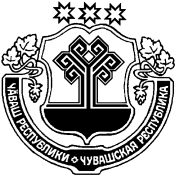 ЧУВАШСКАЯ РЕСПУБЛИКАМАРИИНСКО-ПОСАДСКИЙ РАЙОНСОБРАНИЕ ДЕПУТАТОВПРИВОЛЖСКОГО СЕЛЬСКОГО ПОСЕЛЕНИЯРЕШЕНИЕ10 апреля 2020 г. № С-74/2деревня НерядовоГлава Приволжского сельского поселенияА.М.Архипов